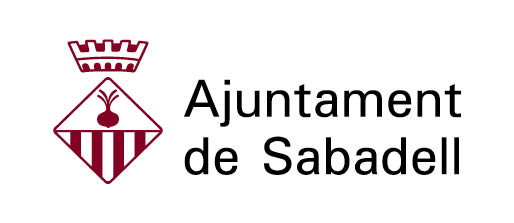 COMISSIÓ:1. SOLITUD NO VOLGUDA I VOLUNTARIATDescripció:Abordar la problemàtica sobre la solitud no desitjada i l'aïllament social de les persones grans que viuen al nostre municipi.Programa de voluntariat de les persones grans.SESSIÓ 2SESSIÓ 2DATA25/10/2022HORA10hLLOCCasal Pere IVASSISTENTSMembres comissió:Inma P., Toni L., Carme V., Maria C.S’excusen:Txell T. DINAMITZACIÓAjuntament: Sònia Tomàs (Portacabot) ORDRE DEL DIA / TEMES A TREBALLAR1. Benvinguda2. Valoració de la darrera sessió3. Valoració de la situació de l’enquesta4. Recordatori properes trobades:5. Torn obert de paraules6. ComiatDESENVOLUPAMENT DE LA SESSIÓBenvingudaEs rep a les persones participants, avui l’assistència és reduïda.Valoració de la darrera sessióEs valora positivament l’última sessió tot i que l’assistència va ser insuficient per part de les entitats.S’explica que les entitats han rebut un missatge de l’ajuntament amb les indicacions adients per poder realitzar l’enquesta.Valoració de la situació de l’enquestaActualment hi ha 204 respostes rebudes. Per a arribar a unes 400, l’Ajuntament ha contractat una empresa consultora per fer 100 enquestes a peu de carrer i 100 telefòniques. Es comenta que fer-ho en paper és més efectiu, ja que telemàticament costa més de fer. Es veu amb molts bons ulls que s’hagi contractat una empresa externa per a realitzar l’enquesta. Tot i així, es proposa que l’empresa contacti amb les associacions de veïns i veïnes, casals d’avis o centres cívics. Enlloc de fer-ho a peu de carrer, anar a fer-ho presencialment a aquests llocs, ja que així hi haurà un impacte i recollida de dades més real i significatiu. És a dir, que els enquestadors vagin a les Associacions de Veïns i Veïnes o a través de la Federació de les Associacions de Veïns i Veïnes. Es comenta que les 100 enquestes telefòniques no funcionaran, ja que serà molt impersonal. Es diu que les enquestes telefòniques no seran del tot representatives, ja que no estarà reflectint el perfil adequat. Per això es proposa que l’empresa contractada vagi als espais físics on hi ha més gent gran. Que algú en representació de l’Ajuntament conjuntament amb alguna persona que es pugui apropar a gent gran. Es comenta que hi hauria d’haver dues persones que vagin per feina. El resum és que hi ha molta desconfiança per part de la gent gran i, per tant, la realització de les enquestes hauria de ser més personal. Així doncs, es fa un recull d’espais on hi hagi molta gent gran per tal de traslladar-ho a l’Ajuntament i que es puguin realitzar les enquestes allà mateix: Llista de festes o trobades on hi ha molta gent granAssociació de Centre Sant JoanComplex AlexandraComplex Sant Oleguer / Àgora Associació de Sol i PadrísCasals de Gent GranAssociacions de Veïns i VeïnesAixò son accions per activar focus on es puguin obtenir 200 respostes de més qualitat. Els i le smembres de la comissió manifesten que no volen que l’enquesta serveixi només per cobrir l’expedient d’arribar a 400 persones, sinó que les enquestes siguin reals. La comissió també expressa el dret a conèixer quina és l’empresa contractada per a realitzar les enquestes, com ho farà i s’està fent, etc. Es demana transparència. En aquesta línia, la gent de la comissió demana resposta quan se sàpiga l’estat de la demanda. Es demana que la resposta per part de l’Ajuntament sigui abans de la propera trobada, el dimarts 22 de novembre. Quan s’acabi l’any natural i amb les enquestes ja realitzades, es poden desenvolupar altres propostes segons el resultat de les enquestes. En aquest sentit, caldrà fer un anàlisi posterior als resultats de les enquestes. AltresEntrevista per a promocionar l’enquestaEs veu amb molt bons ulls que es fes l’entrevista. I es proposa que es podrien potenciar altres mitjans similars. Projecte A-PortaEs comenta que, tot i no ser una acció desenvolupada per la comissió, els resultats i el desenvolupament hauria d’efectuar-se de forma pública, i que a la comissió li agradaria conèixer els resultats. Es comenta que era un projecte bastant similar al que s’està realitzant amb l’enquesta, i que es vol saber si hi ha prevista una segona fase i en quin format. Recordatori properes trobades:22 de novembre: Trobada comissió13 de desembre: Comissió permanent20 de desembre: PlenariTancamentComiat i agraïments.ACORDS La Sònia enviarà: Enllaç de l’enquestaEnllaç de les respostesDates escrites d eles properes trobadesEs demana resposta sobre l’enfocament de la realització de les enquestes, tal com s’esmenta a l’actaEs fa arribar l’acta a l’Ajuntament